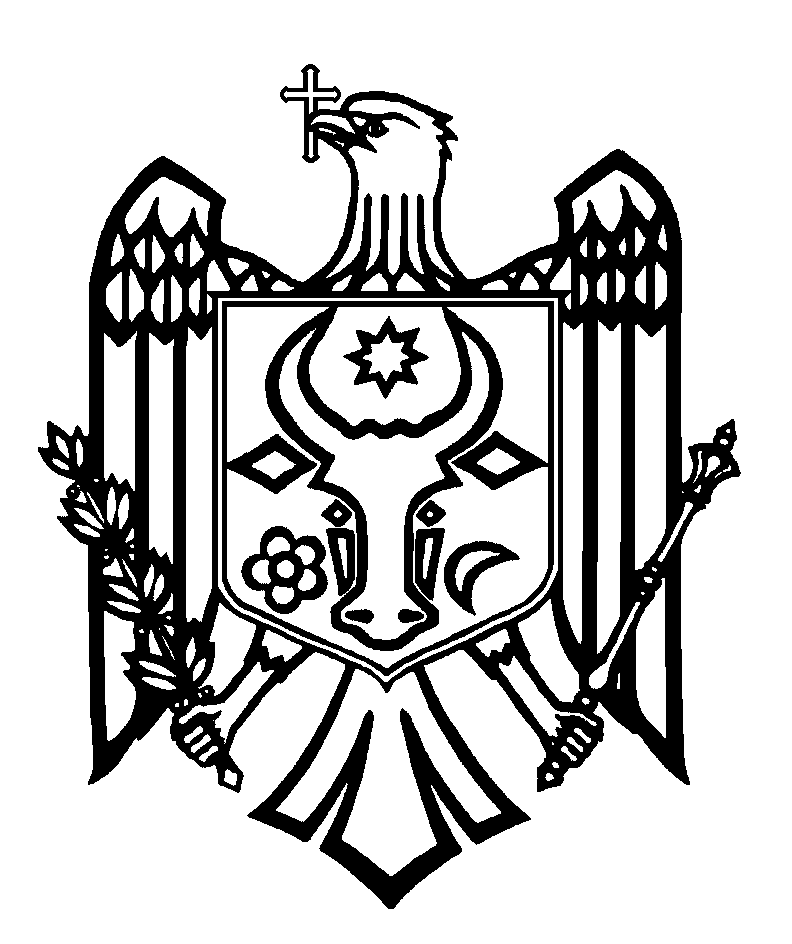 СЧЕТНАЯ ПАЛАТА РЕСПУБЛИКИ МОЛДОВАП О С Т А Н О В Л Е Н И Е №72от 12 декабря 2019 годапо Отчету аудита финансовой отчетностиПубличного учреждения „Агентство публичных услуг” по состояниюна 31 декабря 2018 годаСчетная палата, в присутствии Генерального секретаря Правительства, г-жи Лилианы Якони; начальника Финансового управления Государственной канцелярии, г-жи Светланы Будеч; заместителя директора Публичного учреждения „Агентство публичных услуг”, г-на Виталия Чолак; начальника Главного финансово-экономического управления, главного бухгалтера, г-жи Светланы Борец; начальника Главного юридического управления, человеческих ресурсов и внутренней организации, г-на Андрея Шеремет; заместителя начальника Главного юридического управления, человеческих ресурсов и внутренней организации, г-на Владимира Ворник; начальника Департамента менеджмента публичных услуг, г-на Павла Шинкарюк; начальник Департамента кадастра, г-жи Анжелы Матков, руководствуясь ст.3 (1), ст.5 (1) а) и ст.31 (1) a) Закона об организации и функционировании Счетной палаты Республики Молдова, рассмотрела Отчет аудита финансовой отчетности Публичного учреждения „Агентство публичных услуг” по состоянию на 31 декабря 2018 года.Миссия внешнего публичного аудита была проведена в соответствии с Программой аудиторской деятельности Счетной палаты на 2019 год с целью предоставления разумной уверенности в том, что финансовая отчетность Публичного учреждения „Агентство публичных услуг” по состоянию на 31 декабря 2018 года, в ее совокупности, не содержит существенных искажений, обусловленных мошенничеством или ошибками, а также составления соответствующего мнения.Аудит был проведен в соответствии с Международными стандартами Высших органов аудита, применяемых Счетной палатой (ISSAI 100, ISSAI 200 и ISSAI 1003-1810) .Рассмотрев Отчет аудита, а также объяснения должностных лиц, присутствующих на публичном заседании, Счетная палата УСТАНОВИЛА:финансовая отчетность публичного учреждения „Агентство публичных услуг” по состоянию на 31 декабря 2018 года, за исключением возможных последствий некоторых аспектов, описанных в разделе Основание для выражения условного мнения Отчета аудита, представляет, во всех существенных аспектах, правильную и достоверную ситуацию, в соответствии с применяемой базой по финансовой отчетности.Исходя из вышеизложенного, на основании ст.14 (2) и ст.15 d) Закона №260 от 07.12.2017, Счетная палатаП О С Т А Н О В Л Я Е Т:1. Утвердить Отчет аудита финансовой отчетности Публичного учреждения „Агентство публичных услуг” по состоянию на 31 декабря 2018 года, приложенный к настоящему Постановлению.2. Настоящее Постановление и Отчет аудита направить:2.1. Публичному учреждению „Агентство публичных услуг”:2.1.1. обеспечить надлежащую оценку, классификацию, регистрацию и отчетность управляемых земельных участков, основных средств, долгосрочных материальных активов, материалов, долгосрочных долгов, текущих резервов, резервов и других элементов собственного капитала;2.1.2. скорректировать учетную политику с целью регламентирования способа определения обесценивания запасов и незавершенных долгосрочных материальных активов;2.1.3. обеспечить передачу Государственной канцелярии финансовых инвестиций в виде прав пользования недвижимым имуществом, не принадлежащим Агентству; 2.1.4. обеспечить разработку внутренних положений, обеспечивающих надлежащее документирование процесса предоставления премий за выполнение специальных миссий и важных задач;2.1.5. обеспечить надлежащее и полное проведение инвентаризации активов и обязательств;2.2. Министерству финансов для информирования и документирования;2.3. Правительству Республики Молдова для информирования и документирования;2.4. Парламенту Республики Молдова для информирования.3. Исключить из режима мониторинга Постановление Счетной палаты №12 от 25.03.2014 по Отчету аудита соответствия финансового менеджмента Государственного предприятия „Центр государственных информационных ресурсов „Registru”” за 2013 год, учитывая внедрение на уровне более 87,0% направленных рекомендаций.4. Уполномочить заместителя председателя Счетной палаты подписать Письмо руководству Публичного учреждения „Агентство публичных услуг”, для принятия мер и выполнения рекомендаций, не включенных в подпункт 2.1 настоящего Постановления.5. Настоящее Постановление вступает в силу со дня опубликования в Официальном мониторе Республики Молдова.6. Проинформировать Счетную палату в течение 6 месяцев со дня вступления в силу Постановления о принятых мерах по исполнению подпункта 2.1. настоящего Постановления и внедрению рекомендаций, направленных Письмом руководству Публичного учреждения „Агентство публичных услуг”.7. Постановление и Отчет аудита финансовой отчетности Публичного учреждения „Агентство публичных услуг” по состоянию на 31 декабря 2018 года опубликовать на официальном сайте Счетной палаты (http://www.ccrm.md/hotariri-si-rapoarte-1-95).Мариан ЛУПУ,Председатель